Swimming Carnival 2016The Good Counsel College swimming carnival was held on Thursday 14th April at the Innisfail swimming pool. The day started with rain but this couldn’t dampen the high spirits of the house captains that marched their way into the arena and led their team to the first cheering competition of the day. A number of novelty races were held throughout the day that included all competitors and spectators and allowed each team to show their passion for teamwork, culminating in the awarding of the highly sought after Spirit Cup. This year there was no denying the mighty McKillop team as they showed that getting in to the spirit of the day is what our carnival is all about.The competition in the pool was just as fierce in the four strokes and in the under 15 girls it was so close that it could not be split for overall champion. Congratulations on fantastic performances by all our age champions and runner ups for 2016…The Inter-house swimming trophy is the other big accolade each team competes for and this year it was the Polding team that was victorious again. Polding was able take out the majority of age champions and also entered teams in all the relays, finishing the day with the highest number of points.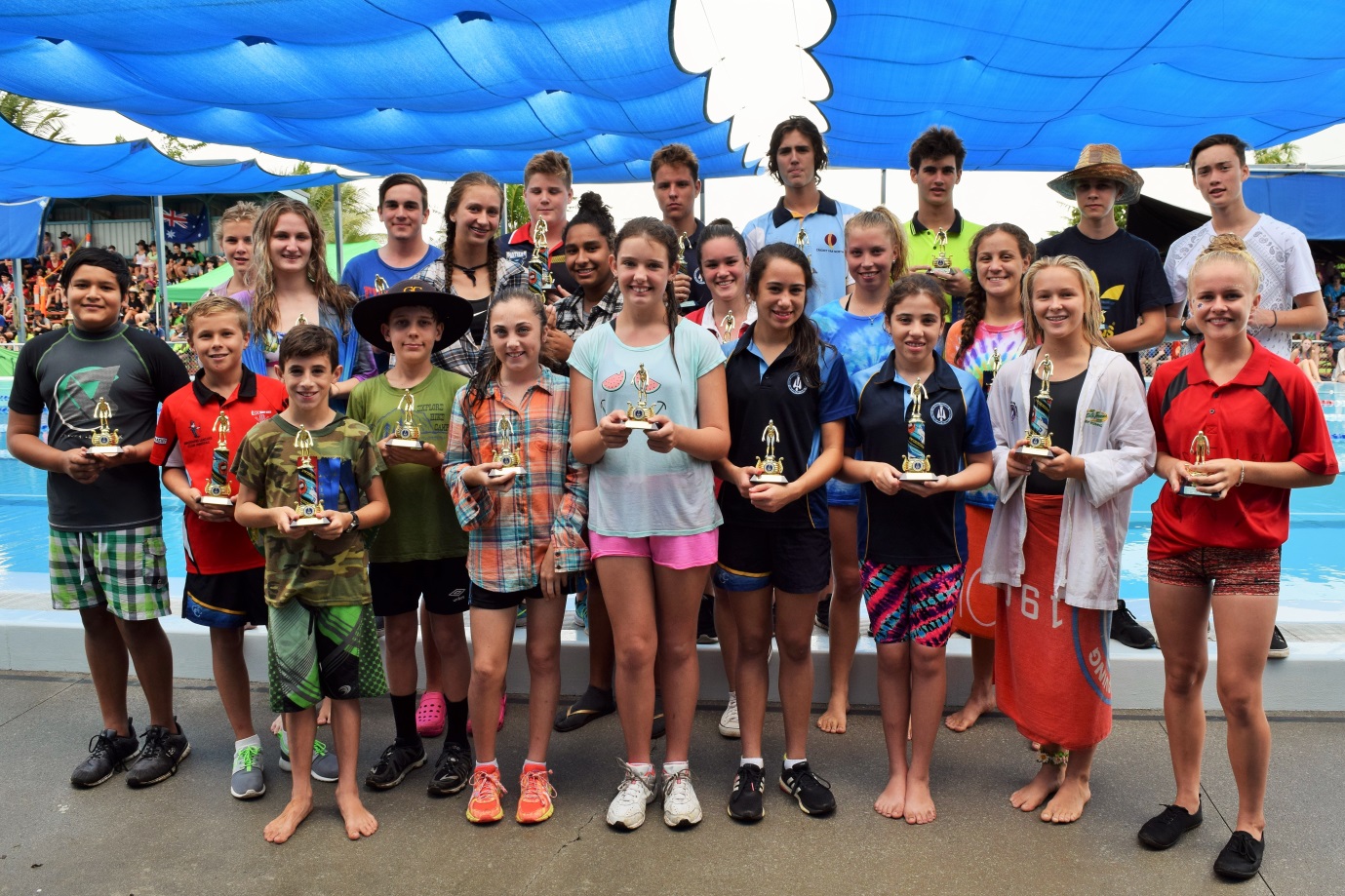 Age Champions and Runner ups 2016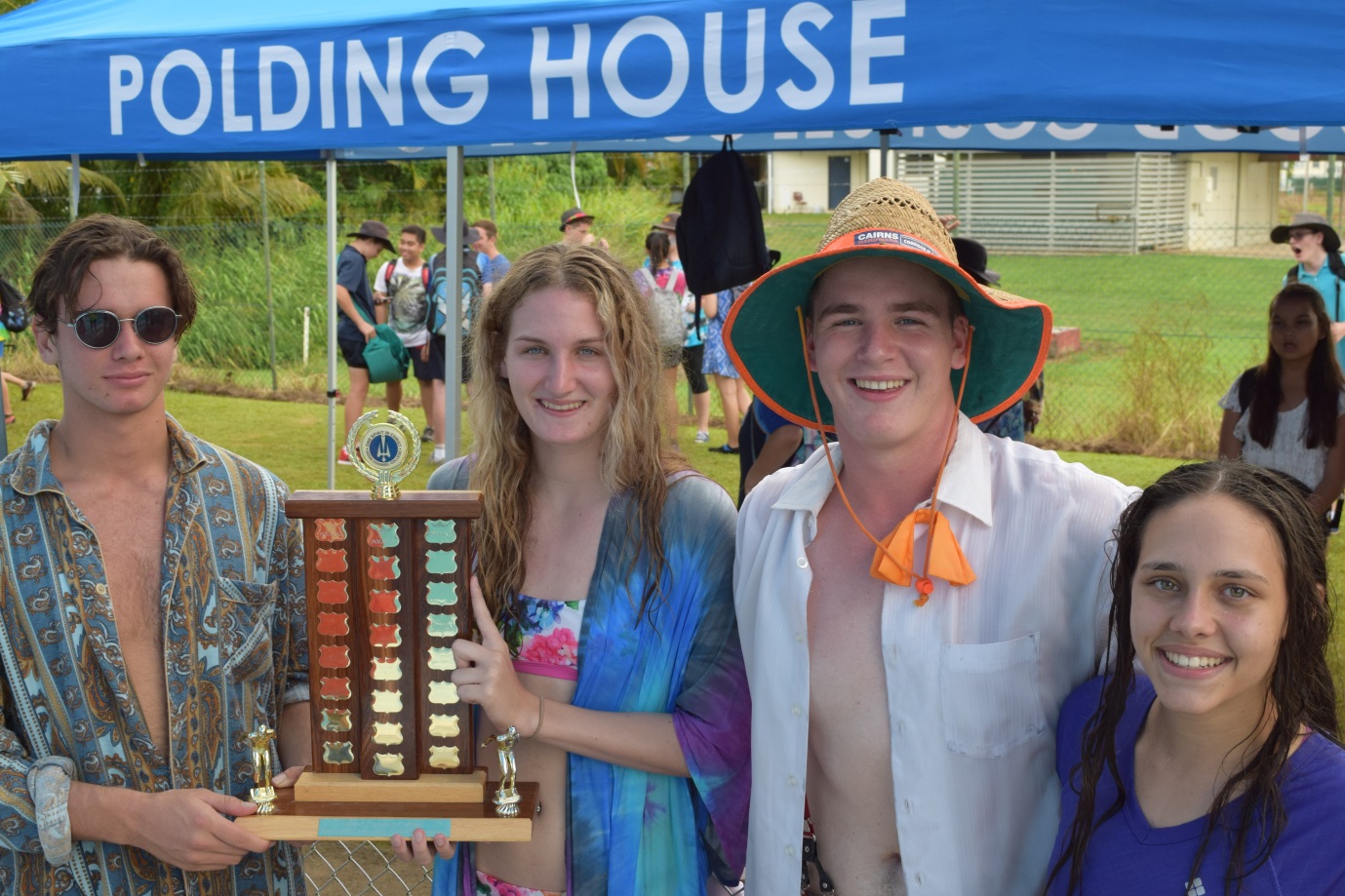 Polding captains: Max Darveniza and Keely Jones & McKillop captains: Tazmon McRobbie and Lori FaveroUnder 12Champion girl: Piper CamilleriRunner up: Amy DalyChampion boy: Ryan PedrolaRunner up: Kent NielsenUnder 13Champion girl: Caitlin SpinellaRunner up: Jessica MagnaniniChampion boy: Bryce MaleyRunner up: Simeon EdwardsUnder 14Champion girl: Gabrielle HallRunner up: Jorjah KaramaenaChampion boy: Daley Jones Runner up: Eamonn RossUnder 15Champion girls: Rylee WallaceandKate BoevinkChampion boy: Flynn LowreyRunner up: Ethan DarvenizaUnder 16Champion girl: Madeleine EnglandRunner up: Jade MaleyChampion boy: Shinji HainRunner up: Cahil AbrahamOpenChampion girl: Keely JonesRunner up: Gabrielle HolderChampion boy: James De AngeliRunner up: James Pontil